Login	Register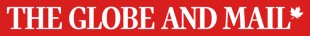 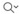 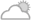 Select CityHomeOpinion	Business	Investing	Sports	Life	Arts	Technology	Drive	Video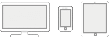 Home  » News  » NationalQueen’s dispute highlights issues of academic freedom,  harassment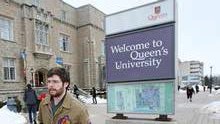 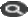 JENNA ZUCKERThe Globe and MailPublished Friday, Nov. 13, 2015 1:20PM EST Last updated Friday, Nov. 13, 2015 5:02PM EST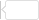 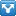 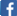 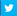 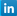 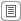 An independent arbitrator will soon hear a case at Queen’s University that raises serious questions about protection of faculty who allege colleagues’ academic misconduct.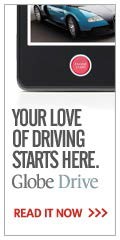 The university’s office of the provost has found Professor Morteza Shirkhanzadeh guilty of workplace harassment in a dispute that dates back a decade. As a result, he is banned from entering three   university buildings and communicating with certain administrators, professors and the board of trustees.But a recent Canadian Association of University Teachers report  saysIN THE KNOWREPORT ON BUSINESSAvoid being lumped in with the rich men and idiotsGLOBE DRIVEIs it illegal to make a right turn into the left lane?Queen’s is punishing Prof. Shirkhanzadeh for being a whistle-blower and	 	  argues a national body is needed in Canada – similar to what exists in  theU.S. – to investigate allegations of academic fraud and misconduct. Canadian universities are responsible for investigating allegations of research misconduct against their own professors.Prof. Shirkhanzadeh has been embroiled in a series of disputes since 2005 with other professors in the engineering department and with Queen’s administrators. His allegations – which were contained in a steady stream of e-mails to university officials as well as published on a website he created – prompted the university to conduct several investigations,  butLIFESocial-media grieving, in wake of Paris  attacksMOST POPULAR VIDEOS »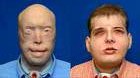 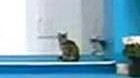 Queen’s rejects his contention that the findings add up to academic misconduct.Prof. Shirkhanzadeh’s allegations centre primarily on two of his colleagues, one of whom is deceased. He alleges, among other things, they falsified and fabricated data, and that one researcher re-published text from previously published papers without acknowledging the  duplication.Some Canadian and international organizations involved with the challenged research have criticized the university’s investigations of Prof. Shirkhanzadeh’s complaints.TECHNOLOGYFirefighter gets world's most extensive face transplant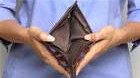 REPORT ON BUSINESSFive bonehead financialNEWSStray cats crash G20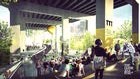 NEWSIs Toronto's newEarlier this year, the university initiated proceedings against Prof. Shirkhanzadeh, alleging that postings on the professor’s website constituted workplace harassment against his colleagues and  themoves that could drain your savingsfrontier under the Gardiner  Expressway?administration.“The university has a responsibility to maintain a workplace that is free from harassment,” Queen’s provost Alan Harrison said in an interview with The Globe.“It takes this responsibility seriously and investigates, and acts upon, findings of harassment accordingly.”Officials at Queen’s refused to comment on other aspects of the dispute, citing the pending arbitration hearing.No date has been set but an independent arbitrator has been asked to deal with the professor’s grievance against the university., alleging unfair discipline.HIGHLIGHTSREPORT ON BUSINESSSt. Mary’s brings the world to its doors●   ●   ●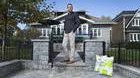 REPORT ON BUSINESS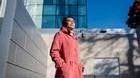 Curious grad found solution to a construction headache in natureMORE FROM THE GLOBE AND MAILProf. Shirkhanzadeh calls the university investigations “superficial and flawed.”“The university does not really want to seriously investigate the allegations,” he says. “The outcome of such an investigation would be too embarrassing for them.”The CAUT report published this summer supports his  argument.The CAUT report adds: “The behaviour of Queen’s administration in this matter is a typical reaction of an organization that has to deal with issues brought to it by a whistleblower.“Rather than deal with the allegations in a fair and impartial manner, it seeks to silence the whistleblower to preserve its own  reputation.“We conclude that there is a pattern of retaliation against Professor Shirkhanzadeh in response to his allegations of fraud and  misconduct.”The Queen’s University Faculty Association asked the CAUT to investigate the treatment of Prof. Shirkhanzadeh. The school’s administration declined to participate in the process on the grounds that its collective bargaining agreement with QUFA makes QUFA the sole bargaining agent for its members and that CAUT has no jurisdiction on Queen’s  campus.The CAUT report says that while Queen’s has established policies to investigate academic fraud and misconduct, the association would prefer a new “investigative body [which] must be at arm’s length from the home university of either the accuser or target of the  allegation.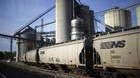 REPORT ON BUSINESS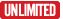 Daily Deals: CP goes big with U.S. bid and the Canadianizing of the NasdaqMOST POPULAR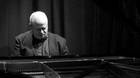 ARTSVancouver jazz pianist Bob Murphy sounded like no one elseSince the release of the CAUT report, Queen’s has developed a  revisedTSN’s Off the Record cancelled amid Bell job cutspolicy for allegations of research misconduct, which it worked out  with	 	QUFA.Mr. Robinson, the CAUT report author, called this is a “big step forward” but argued that more needs to be done.The United States has established the Office of Research Integrity, an independent body within the Department of Health and Human Services to investigate scientific fraud and research misconduct. Canada has  no similar institution.Follow us on Twitter: @globeandmailPutin vows retribution against plane bombersIs it illegal to make a right turn into the left lane?How to help Syrians: Boost military support, reject arbitrary resettlement datesThinking the unthinkable: This is warMORE RELATED TO THIS STORYFormer UBC board chair steps down after academic freedom reviewCANADIAN UNIVERSITY REPORT 2016    Free to speak … at what  cost?GLOBE EDITORIAL  Not every professor’s remark is ‘academic’TOPICS: Queen's University   CanadaNext Story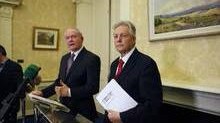 Deal with Britain sustains Northern Ireland’s Catholic-Protestant  coalitionTUESDAY, NOV. 17, 2015 9:35PM EST'We just want to live in peace': A Roma family on leaving Hungary and settling in Toronto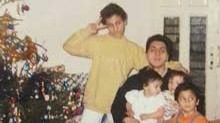 TUESDAY, NOV. 17, 2015 4:13PM EST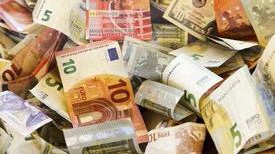 connect with us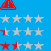 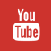 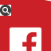 ProductsThe Globe and Mail NewspaperNewspaper delivered to your doorstep. subscribeAdvertise with usGlobeLink.caYour number one partner for reaching Canada's Influential Achievers. learn moreOur CompanyAbout usWork at The Globe StaffMobile Apps News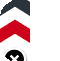 Other Sections 		Secure Services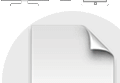 AppointmentsGlobe Unlimited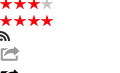 Digital all access pass across devices. subscribeOr go directly to: Newspaper MagazineSecure DropStaff PGP DirectoryArt StoreBirths & Announcements Corrections 		DigitalGlobe Alliance: extend your reachCustomer ServiceContact UsClassifiedsClassroom EditionThe Globe and Mail App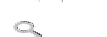 The New Globe and Mail App forGlobe Edge: custom content ClassifiedsFAQsDeathsNewspaper Ads    iPhone®, iPad® and Apple Watch download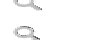 Globe2GoThe digital replica of our newspaper. subscribeThe Globe at your WorkplaceGlobe Corporate SalesGlobe Unlimited digital edition and Globe2Go e-paper group discounts available. learn moreCustomer Care website Digital subscription services Print subscription services Change your delivery address Vacation StopsAdvertising PrivacyReal Estate Special Reports Site Map 		Corporate financial data and content licensingfor your organization. learn moreGlobe eBooksAdChoicesGlobe Recognition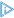 A collection of articles by the Globe.subscribeGlobe Corporate SalesGlobe Unlimited digital edition and Globe2GoRecognition card 	e-paper group discounts available. learn moreSee all Globe ProductsCorporate financial data and content licensing for your organization. learn moreOr go directly to:Report On Business Top  1000  DataStore essential business intelligenceTerms & Conditions	Privacy Policy	Disclaimer	Accessibility Policy	Community Guidelines	Globe sustainability Editorial Code of Conduct© Copyright 2015 The Globe and Mail Inc. All Rights Reserved.444 Front St. W., Toronto, ON Canada M5V 2S9 Phillip Crawley, Publisher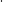 